2.	SIGNATURE PAGE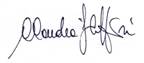 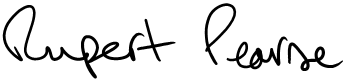 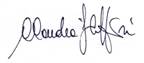 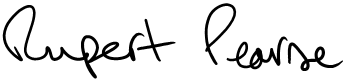 